Кинезиология – наука о развитии головного мозга через движение. Она существует уже двести лет и используется во всем мире.Кинезиологическими движениями пользовались Гиппократ и Аристотель.Кинезиологические упражнение – это комплекс движений позволяющих активизировать межполушарное воздействие.Польза, которую приносят эти упражнения, колоссальная. Ребенок не только становится сообразительным, активным, энергичным и контролирующим себя, улучшается его речь и координация пальцев.Данный комплекс упражнений, или некоторые выборочные упражнения, можно использовать в работе с людьми зрелого возраста, в т.ч. и после инсульта.ДЛЯ РЕЗУЛЬТАТИВНОСТИ КОРРЕКЦИОННО-РАЗВИВАЮЩЕЙ РАБОТЫ НЕОБХОДИМО УЧИТЫВАТЬ ОПРЕДЕЛЕННЫЕ УСЛОВИЯ: Упражнения необходимо проводить ежедневно. С начало детям с раннего возраста учить выполнять пальчиковые игры от простого к сложному.занятия проводятся утром;занятия проводятся ежедневно, без пропусков;занятия проводятся в доброжелательной обстановке;от детей требуется точное выполнение движений и приемов;упражнения проводятся стоя или сидя за столом;упражнения проводятся по специально разработанным комплексам;длительность занятий по одному комплексу составляет две недели.Все упражнения   целесообразно проводить с использованием музыкального сопровождения. Спокойная, мелодичная музыка создает определенный настрой у детей. Она успокаивает, направляет на ритмичность выполнения упражнений в соответствии с изменениями в мелодии.Кинезиологические упражнения.
Упражнения для развития мелкой моторики рук.
«Колечко1».Последовательно соединять большой палец сначала с указательным, потом со всеми остальными – это будет прямой порядок. Задание сначала нужно сделать пальцами одной руки, затем другой. Усвоив алгоритм, движения выполняют синхронно обеими руками.
«Колечко2».Обратные колечки – самый сложный вариант. Левая рука смыкает указательный и большой пальцы, правая — большой и мизинец. В такт счету левая и правая руки совершают одновременные разнонаправленные движения: левая рука смыкает большой палец поочередно со средним, безымянным и мизинцем, а правая соответственно с безымянным, средним и указательным. Затем следуют движения в противоположном направлении.«Кулак – ребро – ладонь».Выполнять движения желательно на поверхности стола. Движения должны быть четкими, с четкой последовательностью. Во втором и третьем положении следите, чтобы пальцы были выпрямлены. Сначала сделайте упражнение вместе с ребенком. Затем предложите повторить самостоятельно (до десяти раз).«Лягушка».Поочередно одна рука сжимается в кулак, а другая – ладонью на столе. Происходит смена положения рук.Речевое сопровождение:Лягушка хочет в пруд,Лягушке скучно тут,А пруд зарос травой,Зеленой и густой.«Лезгинка».Правая рука развернута ладонью к себе, сжата в кулак, отставлен в сторону большой палец. Ладонь левой руки – параллельна полу, упирается кончиками пальцев в кулак (у основания мизинца). Теперь нужно сделать повторить позицию зеркально (правая рука собрана в кулак, левая распрямлена). Вернуться к исходному положению и повторить еще 6-8 раз. Ускоряйте темп выполнения, не забывая прижимать и оттопыривать большие. Упражнения требует тренировки, оно может получиться далеко не сразу.«Здравствуй».Пальцами правой руки по очереди «здороваться» с пальцами левой руки, похлопывая друг друга кончиками.Речевое сопровождение:Здравствуй, солнце золотое!Здравствуй, небо голубое!Здравствуй, вольный ветерок,Здравствуй, маленький дубок!Мы живем в одном краю —Всех я вас приветствую!«Ухо – нос ».Левой рукой возьмитесь за кончик носа, а правой рукой — за противоположное ухо. Одновременно отпустите ухо и нос, поменяйте положение рук «с точностью до наоборот».Речевое сопровождение:Села на нос мне, на правое ухо –Лезет назойливо черная муха.Снова на нос, но на левое ухо-Кыш, улетай от меня, Цокотуха!«Змейка».Скрестите руки ладонями друг к другу, сцепите пальцы в замок, выверните руки к себе. Двигайте пальцем, который укажет ведущий. Палец должен двигаться точно и четко. Последовательно в упражнении должны участвовать все пальцы обеих рук.«Крючки».Руки сжаты в кулаки, мизинцы сцеплены друг с другом. Попеременно и попарно сцеплять пальцы на руках.Речевое сопровождение:Давайте, люди.Дружить друг с другом,Как птицы с небом,Как ветер с лугом,Как парус с морем,Трава с дождями,Как дружит солнце,Со всеми нами.«Бабочка».Скрестить запястья обеих рук и прижать ладони тыльной стороной друг к другу. Пальцы прямые. «Бабочка сидит». Ладони прямые и напряжены. Пальцы не сгибать. Легким, но резким движением рук в запястьях имитировать полет бабочки.Речевое сопровождение:Бабочка-коробочка, улетай под облачко.Там твои детки на березовой ветке.«Цепочка ».Большой и указательный пальцы левой руки в кольце. Через него попеременно пропускаются колечки из пальчиков правой руки: большой — указательный, большой — средний и т. д. В упражнении участвуют все пальчики.Речевое сопровождение:Хоть и вредный мухомор,Я его не трону.Вдруг понадобиться онЖителю лесному.«Домик».Руки направлены вверх. Большой, указательный и средний пальцы каждой руки прижаты к ладоням. Основания ладоней и кончики безымянных паль-цев соприкасаются. Мизинец правой руки встает вертикально — «труба».«Фонарик».Руки направлены вверх. Одна рука зажата в кулак, ладонь другой распрямить. По сигналу происходит смена положения рук.«Ладушки-оладушки».Правая рука лежит ладонью вниз, а левая – ладонью вверх; одновременная смена позиции со словами:«Мы играли в ладушки – жарили оладушки,Так пожарим, повернем и опять играть начнем».2.Растяжки.“Снеговик”.Представьте, что каждый из вас только что слепленный снеговик. Тело твердое, как замерзший снег. Пришла весна, пригрело солнце, и снеговик начал таять. Сначала “тает” и повисает голова, затем опускаются плечи, расслабляются руки и т. д. В конце упражнения ребенок мягко падает на пол и изображает лужицу воды. Необходимо расслабиться. Пригрело солнышко, вода в лужице стала испаряться и превратилась в легкое облачко. Дует ветер и гонит облачко по небу.“Дерево”.Исходное положение – сидя на корточках. Спрятать голову в колени, обхватить их руками. Представьте, что вы - семечко, которое постепенно прорастает и превращается в дерево. Медленно поднимитесь на ноги, затем распрямите туловище, вытяните руки вверх. Затем напрягите тело и вытянитесь. Подул ветер – вы раскачиваетесь, как дерево.“Тряпичная кукла и солдат”.Исходное положение – стоя. Полностью выпрямитесь и вытянитесь в струнку как солдат. Застыньте в этой позе, как будто вы одеревенели, и не двигайтесь. Теперь наклонитесь вперед и расставьте руки, чтобы они болтались как тряпки. Станьте такими же мягкими и подвижными, как тряпичная кукла. Слегка согните колени и почувствуйте, как ваши кости становятся мягкими, а суставы очень подвижными. Теперь снова покажите солдата, вытянутого в струнку и абсолютно прямого и негнущегося, как будто вырезанного из дерева. Дети попеременно бывают то солдатом, то куклой, до тех пор, пока вы не почувствуете, что они уже вполне расслабились.“Сорви яблоки”.Исходное положение – стоя. Представьте себе, что перед каждым из вас растет яблоня с чудесными большими яблоками. Яблоки висят прямо над головой, но без труда достать их не удается. Посмотрите на яблоню, видите, вверху справа висит большое яблоко. Потянитесь правой рукой как можно выше, поднимитесь на цыпочки и сделайте резкий вдох. Теперь срывайте яблоко. Нагнитесь и положите яблоко в небольшую корзину, стоящую на земле. Теперь медленно выдохните.Выпрямитесь и посмотрите налево вверх. Там висят два чудесных яблока. Сначала дотянитесь туда правой рукой, поднимитесь на цыпочки, вдохните и сорвите одно яблоко. Затем подними как можно выше левую руку и сорвите другое яблоко, которое там висит. Теперь наклонитесь вперед, положите оба яблока в стоящую перед тобой корзину и выдохните. Теперь вы знаете, что вам нужно делать. Используйте обе руки попеременно, чтобы собирать висящие слева и справа от вас прекрасные большие яблоки и складывайте их в корзину.
3. Дыхательные упражнения.
"Задуть свечу".Ребенок представляет, что перед ним стоит 5 свечек. Ему нужно задуть сначала большой струей воздуха одну свечу, затем этот же объем воздуха распределить на 5 равных частей, чтобы задуть все.
"Качание головой".Исходное положение: сидя или стоя расправить плечи, голову опустить вперед и закрыть глаза. Затем ребенок начинает покачивать головой в разные стороны и глубоко, как только может, дышать.
"Дыхание носом".Упражнение заключается в том, что дети дышат только одной ноздрей. При этом важно правильно располагать пальцы рук: правая ноздря закрывается правым большим пальцем, левая - мизинцем левой руки. Остальные пальцы всегда направлены вверх. Важно глубоко и неторопливо дышать."Пловец".Дети стоя делают глубокий вдох, закрывают нос пальцами и приседают. В таком положении они мысленно считают до 5, затем встают и выпускают воздух. Упражнение напоминает действия ныряющего пловца.“Надуй шарик”.Исходное положение -  лежа на спине. Детям расслабить мышцы живота, начать вдох, надувая в животе воображаемый шарик, например, красного цвета (цвета необходимо менять). Пауза - задержка дыхания. Выдох - втянуть живот как можно сильнее. Пауза - вдох, при этом губы вытягиваются трубочкой и с шумом «пьют» воздух.
4.Телесные упражнения.
«Перекрестное марширование».Любим мы маршировать,Руки, ноги поднимать.Нужно шагать, высоко поднимая колени попеременно касаясь правой и левой рукой по противоположной ноге. Сделать 6 пар движений. Затем,шагать касаясь рукой одноименного колена. Сделать 6 пар движений. Закончить касаниями по противоположной ноге.«Мельница».Рука и противоположная нога вращаются круговыми движениями сначала вперед, затем назад, одновременно с вращением глаз вправо, влево, вверх, вниз. Время выполнения 1-2 минуты. Дыхание произвольное.«Паровозик».Правую руку положить под левую ключицу, одновременно делая 10 кругов согнутой в локтевом суставе левой рукой и плечом вперед, затем столько же назад. Поменять положение рук и повторить упражнение.«Робот».Встать лицом к стене, ноги на ширине плеч, ладони лежат на стене на уровне глаз. Передвигаться вдоль стены вправо, а затем влево приставными шагами, руки и ноги должны двигаться параллельно, а затем передвигаться, используя противоположные руки и ноги.«Колено – локоть».Стоя. Поднять и согнуть левую ногу в колене, локтем правой руки дотронуться до колена левой ноги, затем тоже с правой ногой и левой рукой. Повторить упражнение 8–10 раз.«Яйцо».
Спрячемся от всех забот,только мама нас найдет.Сесть на пол, подтянуть колени к животу, обхватить их руками, голову спрятать в колени. Раскачиваться из стороны в  сторону, стараясь расслабиться.«Дерево».Мы растем, растем, растемИ до неба достаем.Сидя на корточках, стряпать голову в колени, колени обхватить руками. Это — семечко, которое постепенно прорастает и превращается в дерево. Медленно подняться на ноги, затем распрямить туловище, вытянуть руки вверх. Подул ветер — раскачивать тело, имитируя дерево.        (10 раз)«Крюки». Можно выполнять стоя, сидя, лежа. Скрестите лодыжки ног, как удобно. Затем вытяните руки вперед, скрестив ладони друг к другу, сцепив пальцы в замок, вывернуть руки внутрь на уровне груди так, чтобы локти были направлены вниз.« Велосипед». Упражнение выполняется в парах. Исходное положение: встать напротив друг друга, коснуться ладонями ладоней партнера. Совершать движения, аналогичные тем, которые выполняют ноги при езде на велосипеде, с напряжением. 8 движений + пауза. Выполняется 3 раза.
« Кошечка». Исходное положение: стоя на четвереньках. Имитировать потягивание кошки: на вдохе прогибать спину, поднимая голову вверх, на выдохе выгибать спину, опуская голову. Выполняется 6—8 раз.5. Тонус и релаксация.Для того чтобы дети настроились на работу и потом после нее отдохнули и эмоционально и физически, существуют специальные упражнения.«Яблоки в саду».Ребенок представляет, что он находится в саду и пытается сорвать красивое яблоко. Для этого он максимально вытягивает руки, когда "рвет" яблоко, делает резкий вдох и, нагибаясь до пола, кладет яблоко в корзину. Руки использовать по очереди, затем вместе.«Кулачки».Загнуть большие пальцы вовнутрь ладошки, сжать кулак. Когда ребенок делает вдох, кулачки следует постепенно сжать до максимума. При выдохе постепенно разжать ладонь (до 10 раз) .«Лед и огонь».Ведущий командует: "Огонь!", дети активно выполняют различные движения. Во время команды "Лед!", ребенок замирает, сильно напрягая все свои мышцы. Повторить до 8 раз. «Дирижер».Встаньте, потянитесь и приготовьтесь слушать музыку, которую я сейчас включу. Сейчас мы будем не просто слушать музыку – каждый из вас представит себя дирижером, который руководит большим оркестром (включается музыка)Представьте себе энергию, которая течет сквозь тело дирижера, когда он слышит все инструменты и ведет их к чудесной общей гармонии. Если хотите, можете слушать с закрытыми глазами. Обратите внимание на то, как вы сами при этом наполняетесь жизненной силой. Вслушивайтесь в музыку и начинайте в такт ей двигать руками, как будто вы управляете оркестром. Двигайте теперь еще и локтями и всей рукой целиком… Пусть в то время как вы дирижируете, музыка течет через все твое тело. Дирижируйте всем своим телом и реагируй на слышимые вами звуки каждый раз по – новому. Вы можете гордиться тем, что у вас такой хороший оркестр! Сейчас музыка кончится. Откройте глаза и устройте себе самому и своему оркестру бурные аплодисменты за столь превосходный концерт.«Путешествие на облаке».Сядьте удобнее и закройте глаза. Два – три раза глубоко вдохните и выдохните… Я хочу пригласить вас в путешествие на облаке. Прыгните на белое пушистое облако, похожее на мягкую гору из пухлых подушек. Почувствуй, как ваши ноги, спина, попка удобно расположились на этой большой облачной подушке. Теперь начинается путешествие. Облако медленно поднимается в синее небо. Чувствуете, как ветер овевает ваши лица? Здесь, высоко в небе, все спокойно и тихо. Пусть облако перенесет вас сейчас в такое место, где вы будете счастливы. Постарайтесь мысленно увидеть это место как можно более точно. Здесь вы чувствуете себя совершенно спокойно и счастливо. Здесь может произойти что – нибудь чудесное и волшебное… Теперь вы снова на своем облаке, и оно везет вас назад, на ваше место в классе. Слезьте с облака и поблагодарите его за то, что оно так хорошо вас покатало. Теперь понаблюдайте, как оно медленно растает в воздухе. Потянитесь, выпрямитесь и снова будьте бодрыми, свежими и внимательными.«Ковер-самолет».Исходное положение - лежа на спине, глаза закрыть, при этом играет спокойная музыка.
Мы ложимся на волшебный ковер-самолет. Он плавно и медленно поднимается, несет нас по небу, тихонечко покачивает. Ветерок нежно обдувает усталые тела, все отдыхают… Далеко внизу проплывают дома, поля, леса, реки и озера… Постепенно ковер-самолет начинает снижение и приземляется в нашей группе (пауза)… Потягиваемся, делаем глубокий вдох и выдох, открываем глаза, медленно и аккуратно садимся.6. Глазодвигательные упражнения.«Глаза и язык».Дети делают глубокий вдох, поднимая глаза вверх, в это время язык тоже поднимается. Затем выдох, возвращаясь в исходное положение. То же самое во время вдоха проделывается языком и глазами по всем направлениями, в том числе и диагоналям.Это упражнение можно сначала облегчить, применяя только движения глаз, потом добавляя дыхание.«Восьмерка».Нужно взять в правую руку ручку или карандаш и нарисовать на листе бумаги горизонтальную восьмерку. То же самое проделать и левой рукой. После этого попытаться нарисовать рисунок двумя руками сразу.«Горизонтальная восьмерка».Вытянуть перед собой правую руку на уровне глаз, пальцы сжать в кулак, оставив средний и указательный пальцы вытянутыми. Нарисовать в воздухе горизонтальную восьмерку как можно большего размера. Рисовать начинать с центра и следить глазами за кончиками пальцев, не поворачивая головы. Затем подключить язык, т.е. одновременно с глазами следить за движением пальцев хорошо выдвинутым изо рта языком.«Взгляд влево вверх».Правой рукой зафиксировать голову за подбородок. Взять в левую руку карандаш или ручку и вытянуть ее в сторону вверх подуглов в 45 градусов так, чтобы, закрыв левый глаз, правым нельзя было видеть предмет в левой руке. После этого начинают делать упражнение в течение 7 секунд. Смотрят на карандаш в левой руке, затем меняют взгляд на “прямо перед собой”. (7 сек.). Упражнение выполняют 3 раза. Затем карандаш берут в правую руку и упражнение повторяется.«Слон».Стоя. Встаньте в расслабленную позу. Колени слегка согнуты. Наклоните голову к плечу. От этого плеча вытяните руку вперёд, как хобот. Рука рисует «Ленивую восьмёрку», начиная от центра зрительного поля вверх и против часовой стрелки; при этом глаза следят за движением кончиков пальцев. Упражнение выполнять медленно от трёх до пяти раз левой рукой, прижатой к левому уху, и столько же раз правой рукой, прижатой к правому уху.«Глаз – путешественник».Развесить в разных углах и по стенам группы различные рисунки игрушек, животных и т.д. Исходное положение – стоя. Не поворачивая головы найти глазами тот или иной предмет названный воспитателем.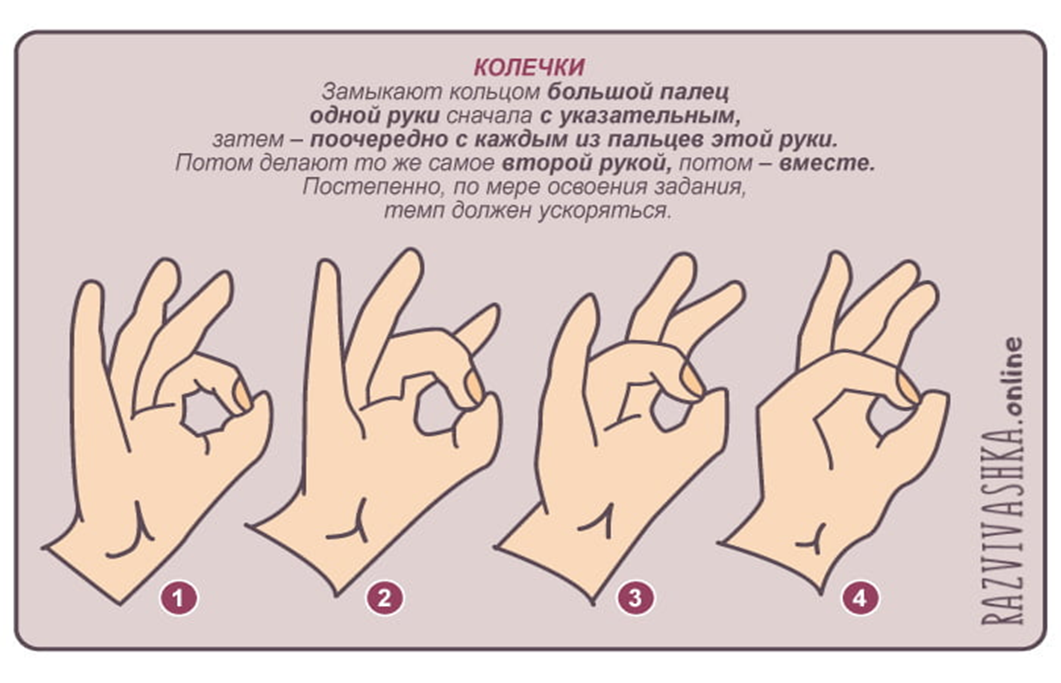 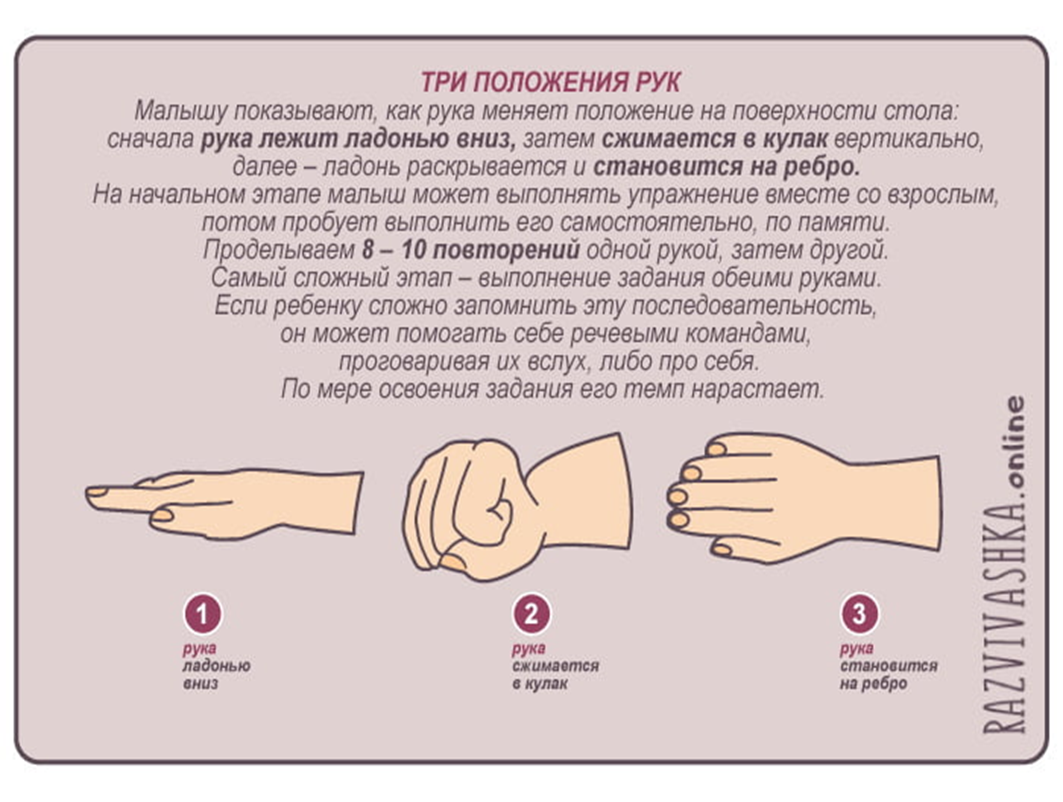 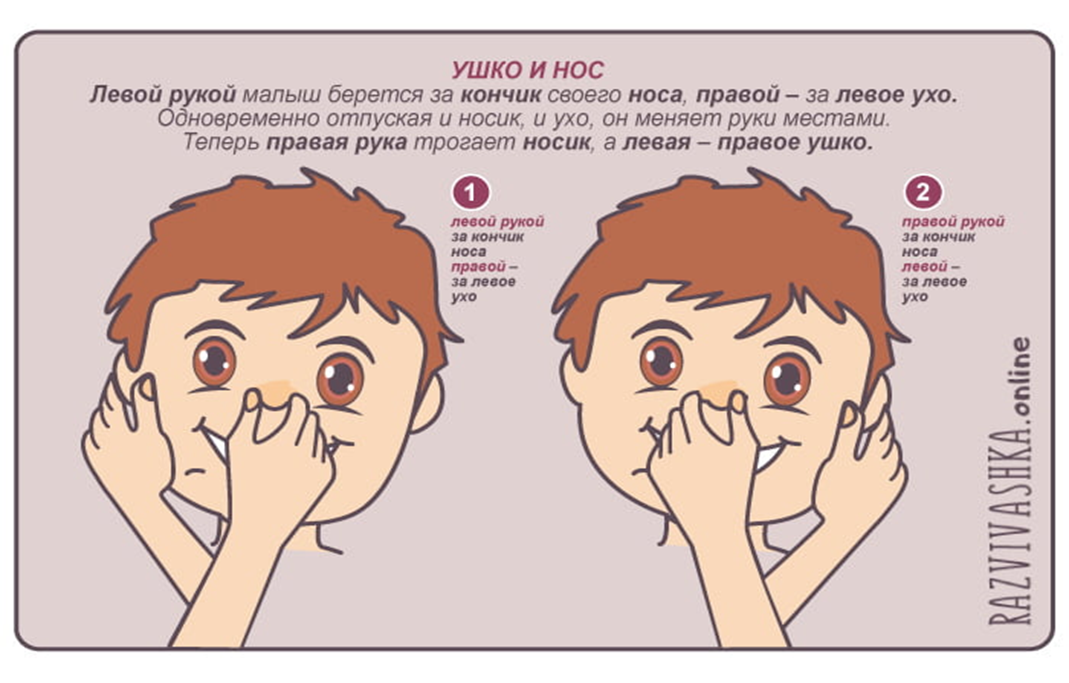 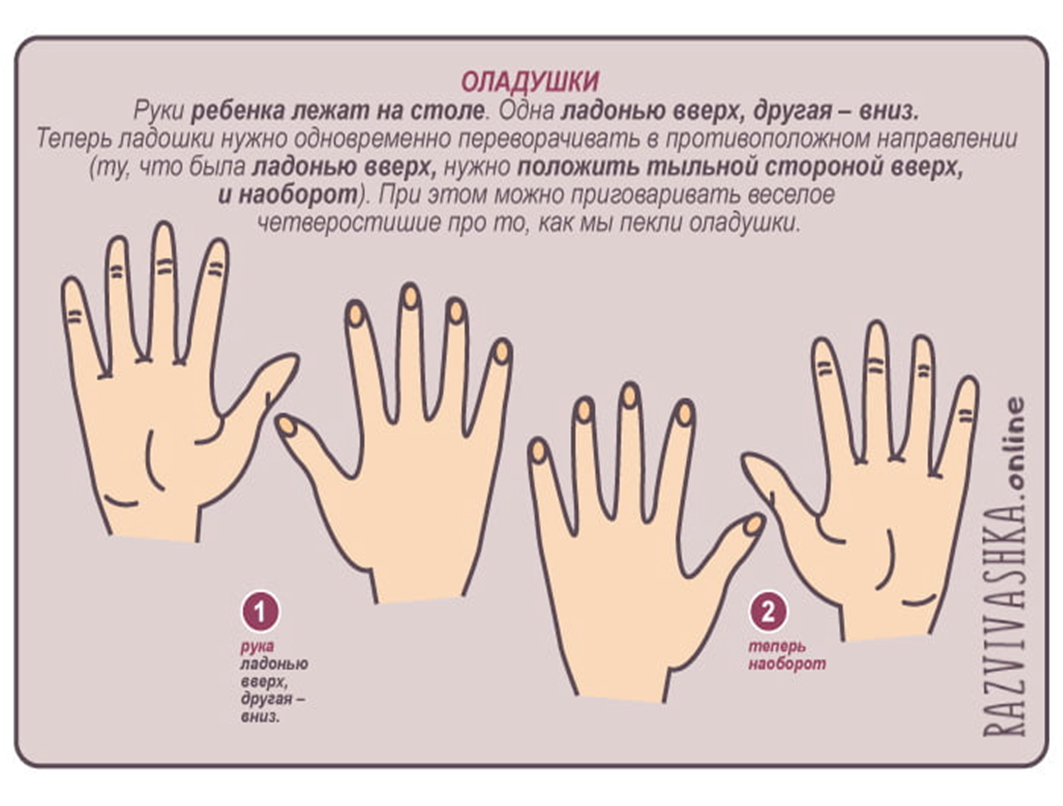 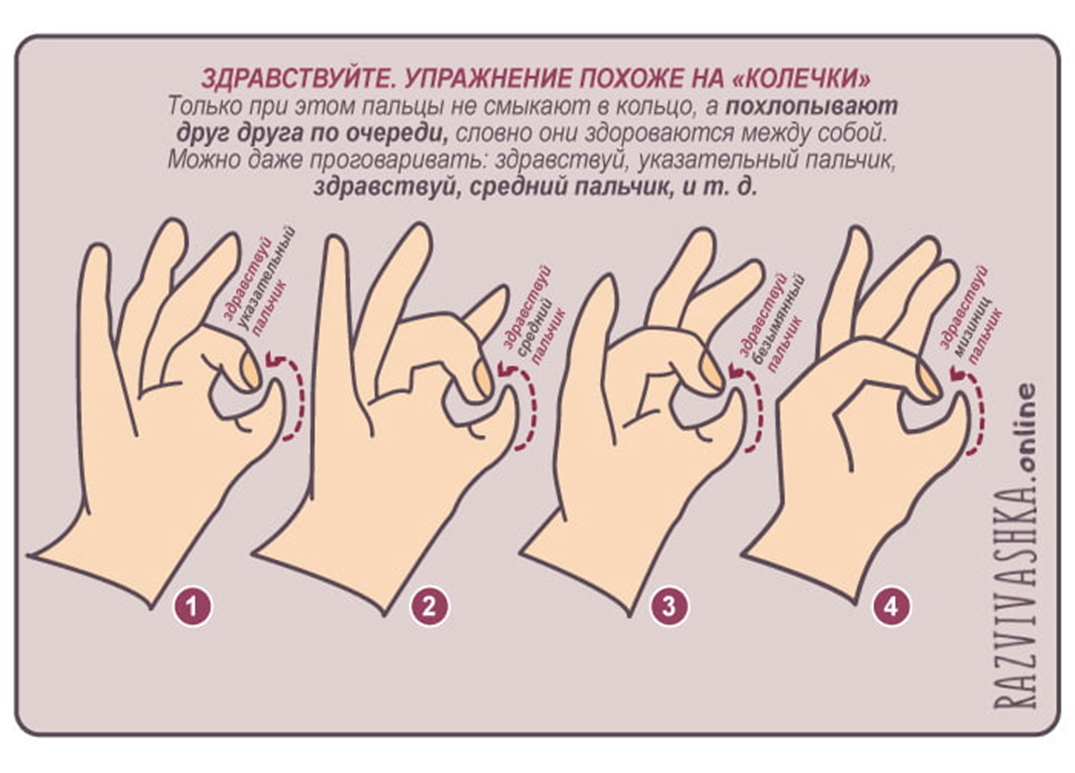 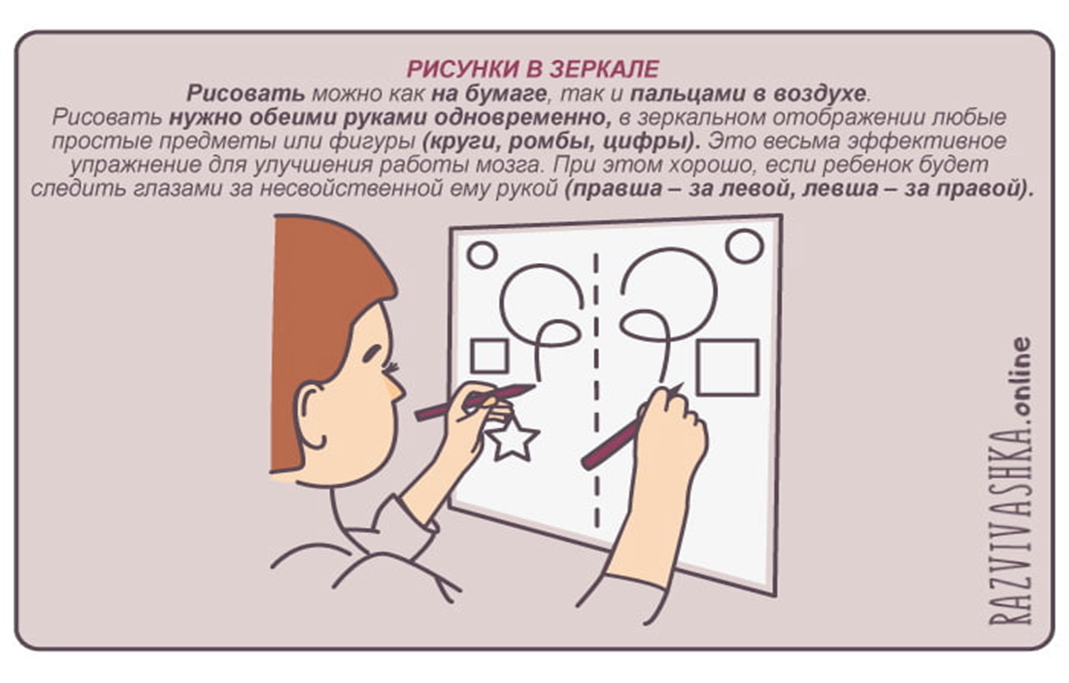 Кинезиологические сказки для детей.В лесу.(способ организации – сидя за столом)Однажды маленький ежонок потерялся в лесу (Упражнение «ёжик». Поставить ладони под углом друг к другу, расположить пальцы одной руки между пальцами другой). Он очень испугался и стал плакать. Тут к нему подбежал зайчонок (Упражнение «заяц». Указательный и средний палец вытянуты вверх, мизинец и безымянный палец прижаты к ладони большим пальцем). Он спросил у ежика: «Почему ты плачешь?». Ежик рассказал зайчику, что пошел гулять по лесу (Упражнение «кулак-ладонь». Левая рука сжата в кулак, правая ладонь лежит на столе, происходит одновременная смена положения рук), и заблудился, а теперь не знает, как найти дорогу домой (Упражнение «дом». Пальцы обеих рук соединить под углом, касаясь друг друга кончиками, большие пальцы отвести в сторону и тоже соединить). Зайчик решил помочь ежонку. Они вместе пошли искать его дом (Упражнение «кулак-ладонь». Левая рука сжата в кулак, правая ладонь лежит на столе, происходит одновременная смена положения рук). В этом лесу росли большие деревья (Руки вытянуты вверх. Пальцы рук сжимать в кулак и расставлять в стороны). Долго они шли (Упражнение «кулак-ладонь». Левая рука сжата в кулак, правая ладонь лежит на столе, происходит одновременная смена положения рук), но дом ежика не могли найти (Упражнение «дом». Пальцы обеих рук соединить под углом, касаясь друг друга кончиками, большие пальцы отвести в сторону и тоже соединить). Вдруг им навстречу выбежала собачка (Упражнение «собака». Ладонь поставить на ребро, большой палец выпрямить и поднять вверх. Указательный палец согнуть, остальные пальцы сомкнуть и оставить выпрямленными). Зайчик (Упражнение «заяц». Указательный и средний палец вытянуты вверх, мизинец и безымянный палец прижаты к ладони большим пальцем), спросил у собачки, не знает ли она, где дом ежика?Собачка (Упражнение «собака». Ладонь поставить на ребро, большой палец выпрямить и поднять вверх. Указательный палец согнуть, остальные пальцы сомкнуть и оставить выпрямленными) сказала, что знает, где его дом (Упражнение «дом». Пальцы обеих рук соединить под углом, касаясь друг друга кончиками, большие пальцы отвести в сторону и тоже соединить). Собачка вместе с зайчиком проводили ежонка до дома ((Упражнение «кулак-ладонь». Левая рука сжата в кулак, правая ладонь лежит на столе, происходит одновременная смена положения рук). Ежонок очень обрадовался и угостил зайчика и собачку вкусными оладушками (Упражнение «оладушки».Одна рука лежит на столе ладонью вниз, другая ладонью вверх. Происходить смена положения рук.)«Две обезьянки».(способ организации – сидя за столом)Жили-были две веселые обезьянки (Упражнение «ухо-нос». Левой рукой возьмитесь за кончик носа, а правой рукой — за противоположное ухо. Одновременно отпустите ухо и нос, хлопните в ладоши, поменяйте положение рук с точностью до наоборот). Обезьянки очень любили кончить рожицы (Оттянуть уши вперед, затем назад, медленно считая до 10. Начать упражнение с открытыми глазами, затем с закрытыми. Повторить 7 раз). И показывать языки друг другу язык (Упражнение «язык». Вытянуть язык, спрятать его). Однажды они увидели на высокой пальме ((Руки вытянуты вверх. Пальцы рук сжимать в кулак и расставлять в стороны), большой и спелый кокос ( Упражнение «замок». Ладони прижаты друг к другу, пальцы переплести).Обезьянки наперегонки побежали к пальме (Упражнение «кулак-ладонь». Левая рука сжата в кулак, правая ладонь лежит на столе, происходит одновременная смена положения рук).Они стали смотреть на пальму, какая она высокая (Упражнение для глаз «Вверх-вниз»). Затем обезьянки полезли на пальму (Руки поставить перед лицом, ладонями от себя. Одна ладонь зажата в кулак, другая распрямлена, происходит смена положения рук). Они сорвали большой и спелый кокос(Упражнение «замок». Ладони прижаты друг к другу, пальцы переплести). Обезьянки очень обрадовались и и затанцевали (Руками встряхнуть. Кисти обеих рук расслаблены, пальцы вниз).Два котенка.(способ организации – сидя за столом)Жил-был на свете котенок, он был белый и пушистый и звали его Снежок (дети показывают правый кулачок).Он очень любил прогуливаться по своему саду (упражнение «Кошка» со словами: «Кулачок-ладошка, так гуляет кошка»).В саду росли высокие деревья (руки вверх, развести пальцы в стороны) и низкие кустарники (кисти рук стоят на столе, пальцы разведены в стороны).И вот однажды, Снежок вышел из своего дома, прогуляться (выполнение упражнения «Кошка» правой рукой со словами: «Кулачок-ладошка, так гуляет кошка») и увидел, что на полянке бегает черный котенок (выполнение упр. «Кошка» левой рукой со словами).Он быстро помчался к нему, чтобы познакомиться (выполнение упр. «Кошка» в быстром темпе).Котенка звали Уголек. Они подружились и стали бегать друг за другом, наперегонки (выполнение упр. «Кошка» с одновременной сменой позиции).И тут Снежок нашел на траве колечко (упр. «Колечко»: поочередно, соединяя в кольцо большой палец с последующими, со словами: «Раз, два, три, четыре, пять – весело колечко будем примерять!»), он стал примерять его на правую лапку, а затем на левую, но колечко оказалось ему велико.Тогда Уголек стал его примерять (Упр. «Колечко»).И тут колечко упало и покатилось по тропинке – котята за ним(упр. «Кошка»).И привела их тропинка к пруду, на котором сидела лягушка и громко плакала, от того, что ей было грустно одной.Котята решили ее развеселить и показали ей интересную игру (упр. «Ладушки-оладушки»:правая рука лежит ладонью вниз, а левая – ладонью вверх; одновременная смена позиции со словами: «Мы играли в ладушки – жарили оладушки, так пожарим, повернем и опять играть начнем»). Лягушка развеселилась и поблагодарила котят. А потом сказала, что темнеет, приближается ночь и ей пора в пруд (упр. «Лягушка»: смена трех положений руки кулак-ребро-ладонь, со словами: «Лягушка хочет в пруд, лягушке страшно тут!»).Котята попрощались с ней и тоже отправились домой (упр. «Кошка»).По дороге они наблюдали, как на небе мерцают звезды (упр. «Звездочки»: правая ладонь пальцы в кулак, левая – пальцы в стороны – смена позиций).Вот они и дошли до дома (упр. «Домик»: руки направлены вверх, большой, указательный и средний пальцы каждой руки прижаты к ладоням, основания ладоней и кончики безымянных пальцев соприкасаются). Уставшие они улеглись на коврике (вытянуть пальцы из кулачка) и уснули.Яблонька.(способ организации – стоя)Однажды одно маленькое семечко от яблоньки попало в землю (Сидя на корточках. Спрятать голову в колени, обхватить их руками.) Семечко поливал дождик, пригревало солнышко и оно стало расти и превращаться в маленькую яблоньку (Медленно поднимитесь на ноги, затем распрямите туловище, вытяните руки вверх. Затем напрягите тело и вытянитесь). К яблоньке часто прилетал её дружок – ветерок и играл с ней (Руки вверх, развести пальцы в стороны, покачаться из стороны – в сторону). Стала яблонька большой и выросли на ней вкусные яблочки. Пришли к яблоньке дети. (“Перекрестное марширование”. Шагать, высоко поднимая колени попеременно касаясь правой и левой рукой по противоположной ноге. Сделать 6 пар движений. Затем шагать, касаясь рукой одноименного колена. Сделать 6 пар движений. Закончить касаниями по противоположной ноге).И стали рвать сочные и румяные яблочки (Посмотреть вверх, потянитесь правой рукой как можно выше, подняться на цыпочки и сделайте резкий вдох, «срывать» яблоко. Нагнуться и «положить яблоко» в небольшую «корзину», стоящую на земле. Теперь медленно выдохните. То же самое двумя руками). Дети сказали яблоньке спасибо (Дышать глубоко. Расправить плечи, закрыть глаза, наклонить голову вперед и медленно раскачивать ей из стороны в сторону). И пошли домой (“Перекрестное марширование”. Шагать, высоко поднимая колени попеременно касаясь правой и левой рукой по противоположной ноге. Сделать 6 пар движений).«В гости к бабушке»В гости бабушка позвалаВнуков очень поджидала (ладони на щеках, качаем головой)По дорожке пять внучатВ гости к бабушке спешат (пальцы «шагают» по коленям или по столу)
Топ-топ, (ладони хлопают по коленям или по столу)
Прыг-прыг, (кулачки стучат по коленям или по столу)
Чики-брики, (ладони хлопают поочередно по коленям или по полу)
Чики-брик.( кулачки стучат поочередно по коленям или по столу)
Стоит дерево высокое, (руки вытянуты вверх, пальцы рук сжимаем-разжимаем)Дальше - озеро глубокое. (волнообразные движения кистями)Птицы песенки поют ( ладони перекрестно — «птица»)
Зернышки везде клюют (ладони перед собой, поочередно сжимаем и разжимаем кулак)Внуки к бабушке идут и гостинцы ей несут («Кулак – ребро – ладонь»)Показался дом вдали,( «крыша»)Мы к нему так долго шли ((пальцы «шагают» по коленям или по столу)
Бабушка нам очень радаДля неё внучки - награда ( хлопаем в ладоши).
Мы немножко погостим ( руки «здороваются»)
И обратно побежим ( пальцы «бегут» по коленям или по столу)Топ-топ, (ладони хлопают по коленям или по столу)Прыг-прыг, (кулачки стучат по коленям или по столу)
Чики-брики, (ладони хлопают поочередно по коленям или по полу)
Чики-брик.( кулачки стучат поочередно по коленям или по столу)

Лесной домик.Стоял с лесу домик (Упражнение «дом». Пальцы рук соединены под углом и касаются кончиками друг друга, большие пальцы отведены в сторону и тоже соприкасаются). Бежал мимо ёжик (Упражнение «ёжик». Ладони под углом друг к другу. Расположить пальцы одной руки, между пальцами другой). Увидел он чудесный домик, и обошел вокруг него 3 раза (Упражнение «кулак-ребро-ладонь»), зашел в него и стал в нем жить. Бежала мимо лягушка-квакушка (Упражнение «лягушка». Одна рука сжата в кулак, другая ладонь выпрямлена и лежит на столе. Происходит смена положения рук.) Увидела она домик, очень он ей понравился, попросилась она у ёжика ((Упражнение «ёжик». Ладони под углом друг к другу. Расположить пальцы одной руки, между пальцами другой) тоже в домике пожить. Пустил ежик лягушку в домик и стали они жить там вдвоем. Весело было им жить пекли они оладушки и играли в ладушки ((упр. «Ладушки-оладушки»:правая рука лежит ладонью вниз, а левая – ладонью вверх; одновременная смена позиции со словами: «Мы играли в ладушки – жарили оладушки, так пожарим, повернем и опять играть начнем»). Каждый день им светило ласковое солнышко (Руки вверх, одна рука сжата в кулак, пальцы другой руки расставлены в стороны, происходит смена положения рук), вокруг порхали красивые бабочки (Руки перед собой, перекрестить ладони, помахать ими как крыльями бабочки), а деревья шелестели своими листиками на ветру (руки вверх, развести пальцы в стороны). Однажды они услышали, как кто – то плачет. Ёжик и лягушка выглянули в окошко, и увидели маленького котенка (Рука сжата в кулак, лежит на столе), они позвали котенка и он подбежал к ним (Упражнение «Кошка» со словами: «Кулачок-ладошка, так гуляет кошка»). Котенок рассказал, что потерялся и не знает, что ему делать. Лягушка и ёжик, пригласили котенка жить к себе в дом (Упражнение «дом». Пальцы рук соединены под углом и касаются кончиками друг друга, большие пальцы отведены в сторону и тоже соприкасаются). Котенок с радостью забежал в чудесный домик (Упражнение «Кошка» со словами: «Кулачок-ладошка, так гуляет кошка») и стал жить вместе с лягушкой ((Упражнение «лягушка». Одна рука сжата в кулак, другая ладонь выпрямлена и лежит на столе. Происходит смена положения рук) и ёжиком(Упражнение «ёжик». Ладони под углом друг к другу. Расположить пальцы одной руки, между пальцами другой).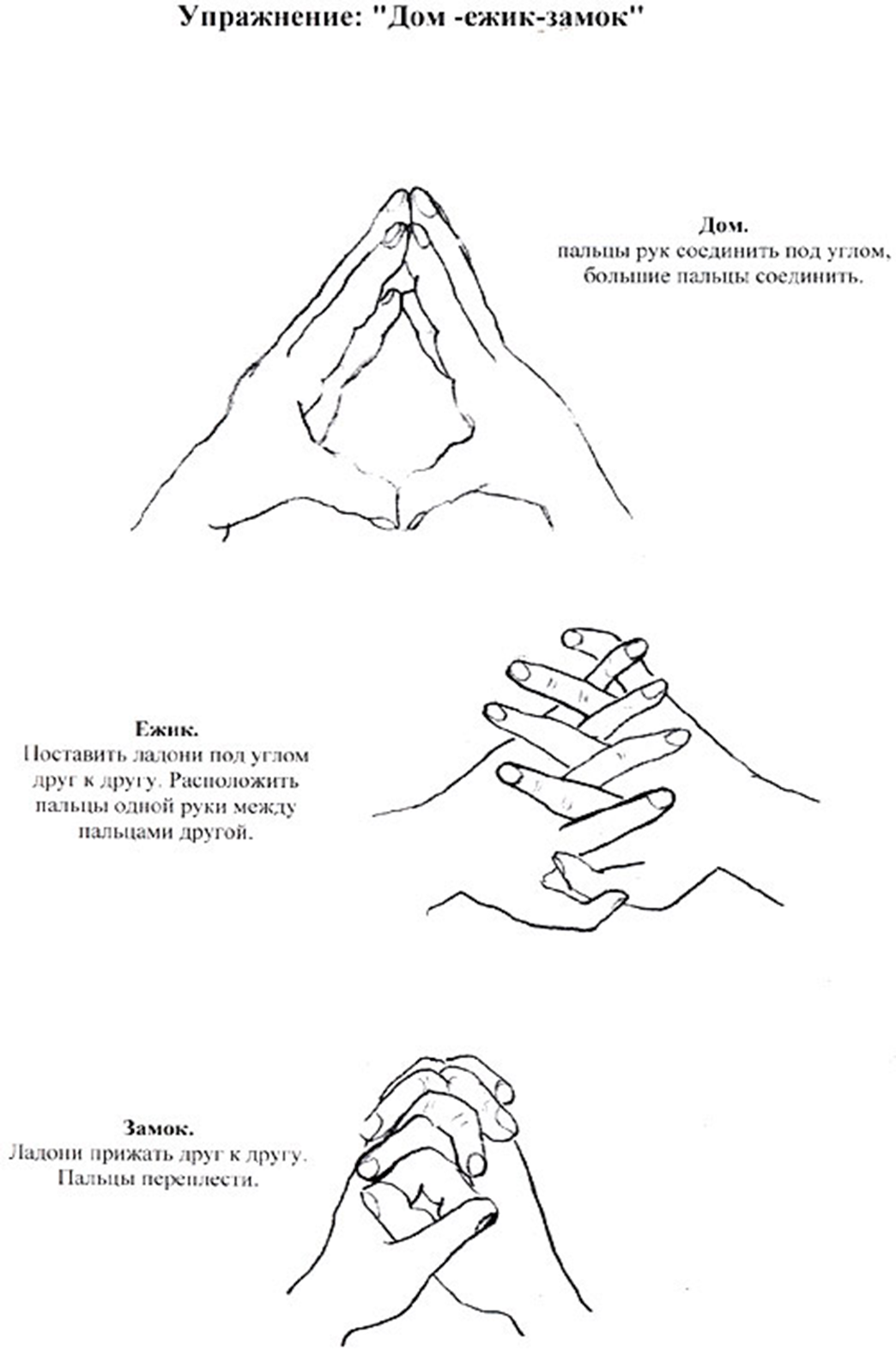 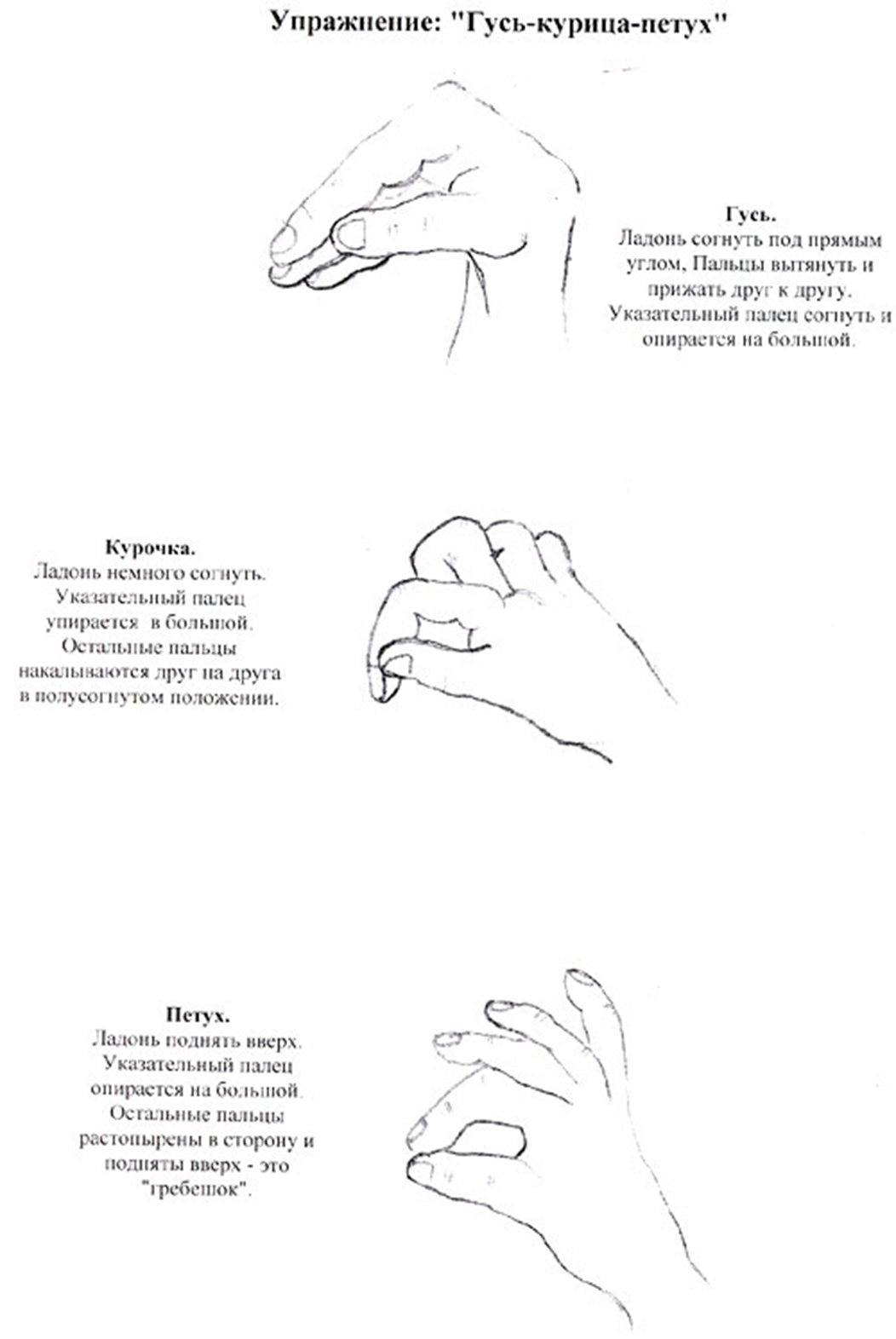 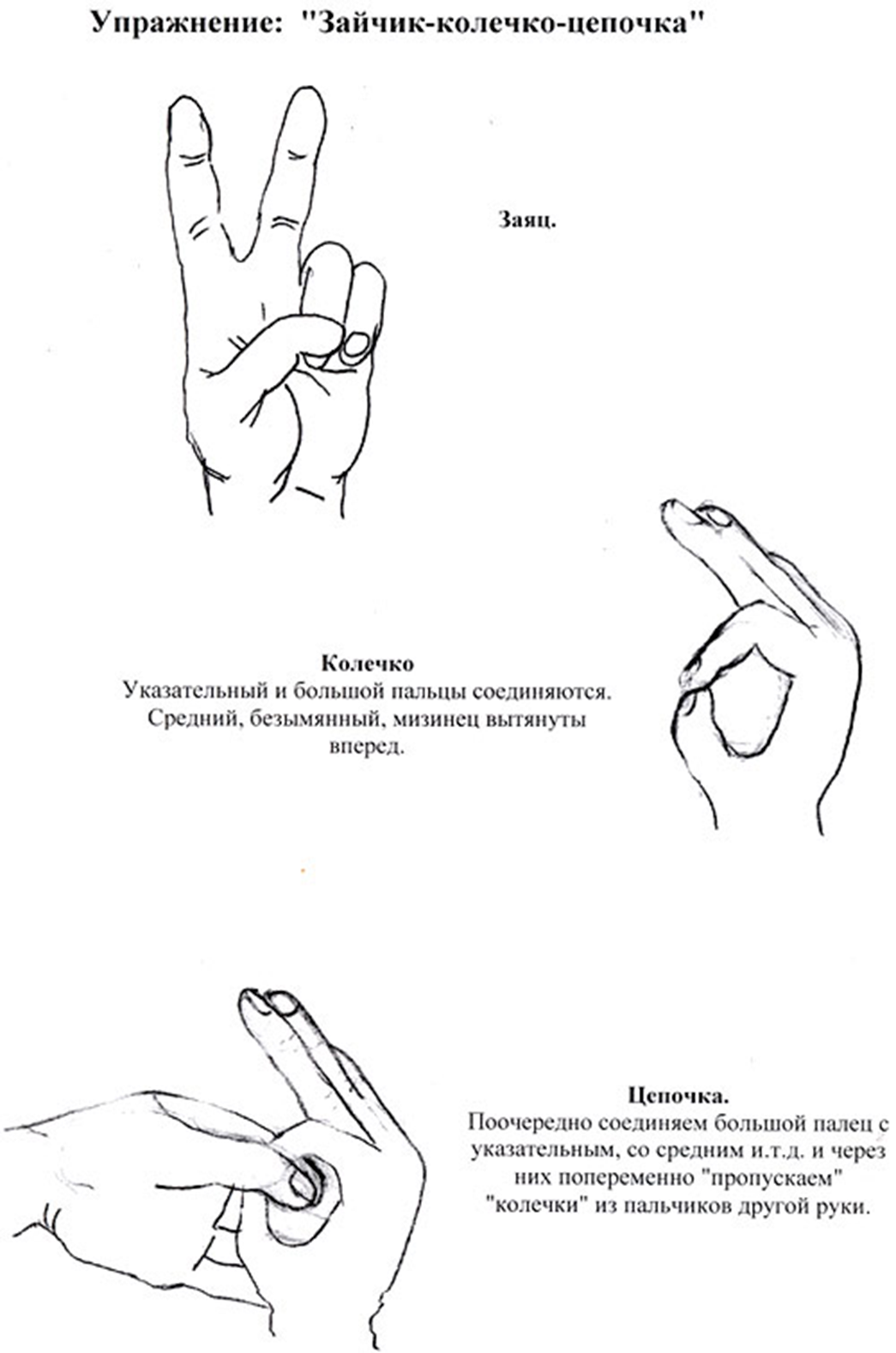 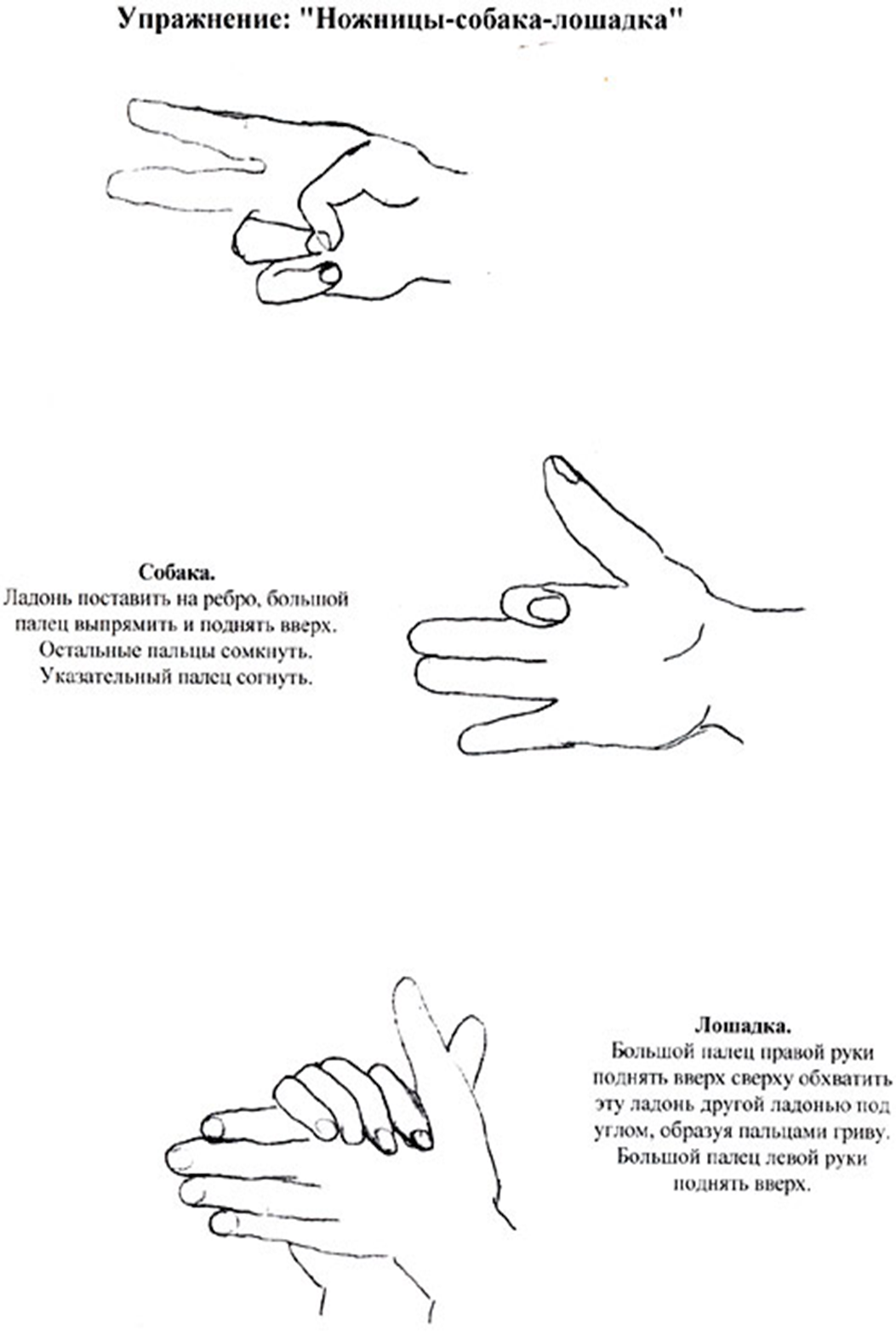 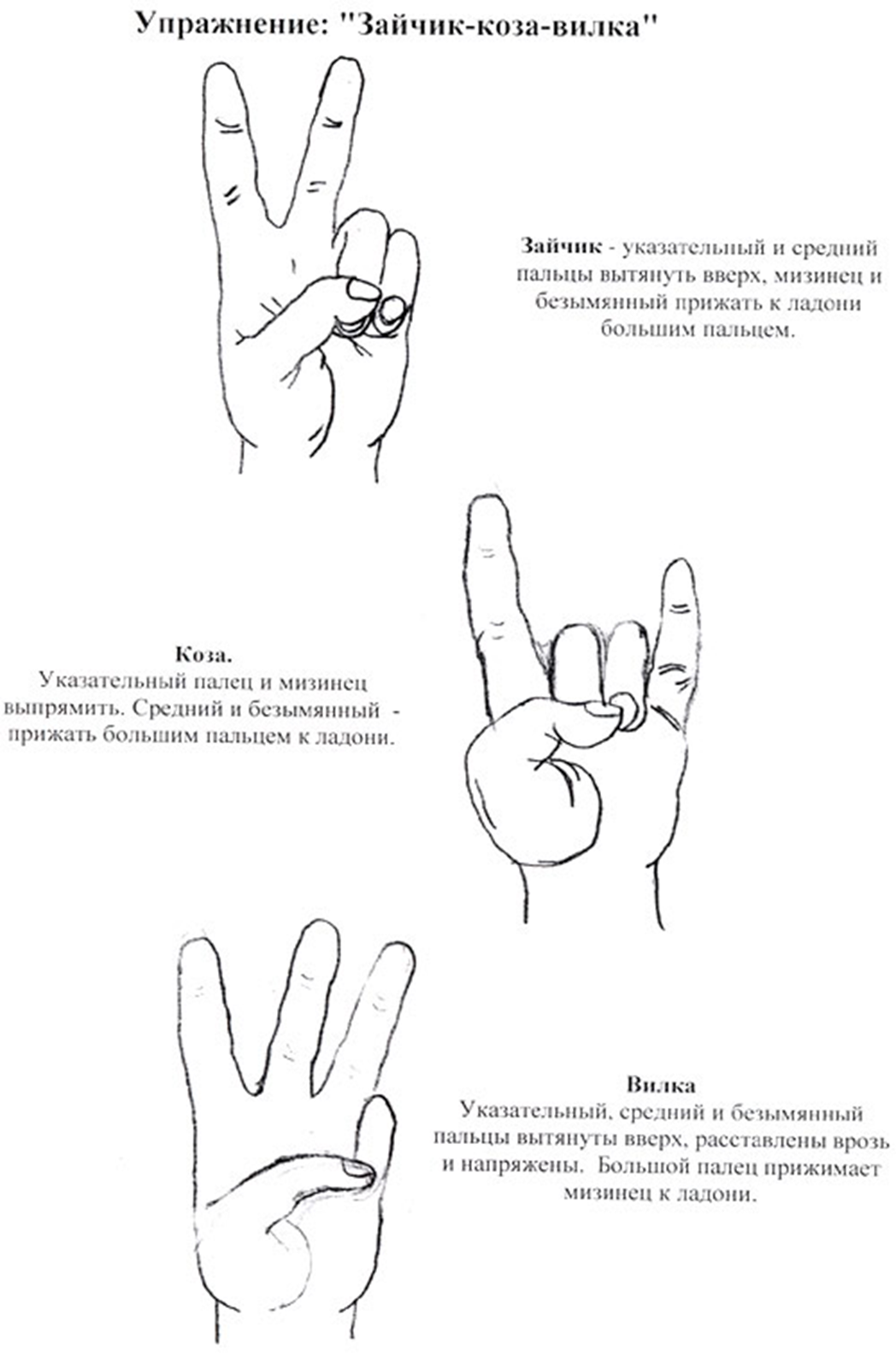 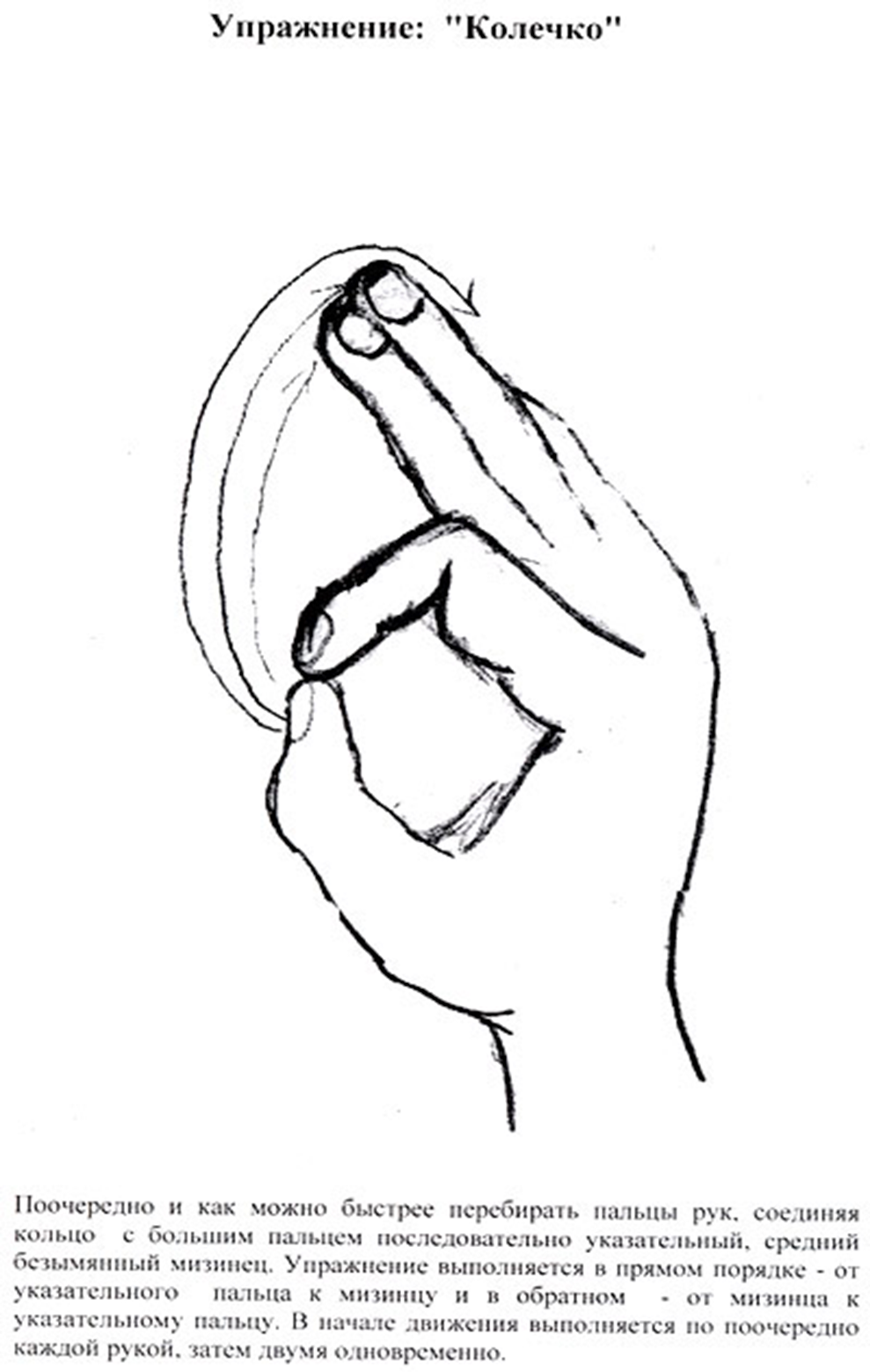 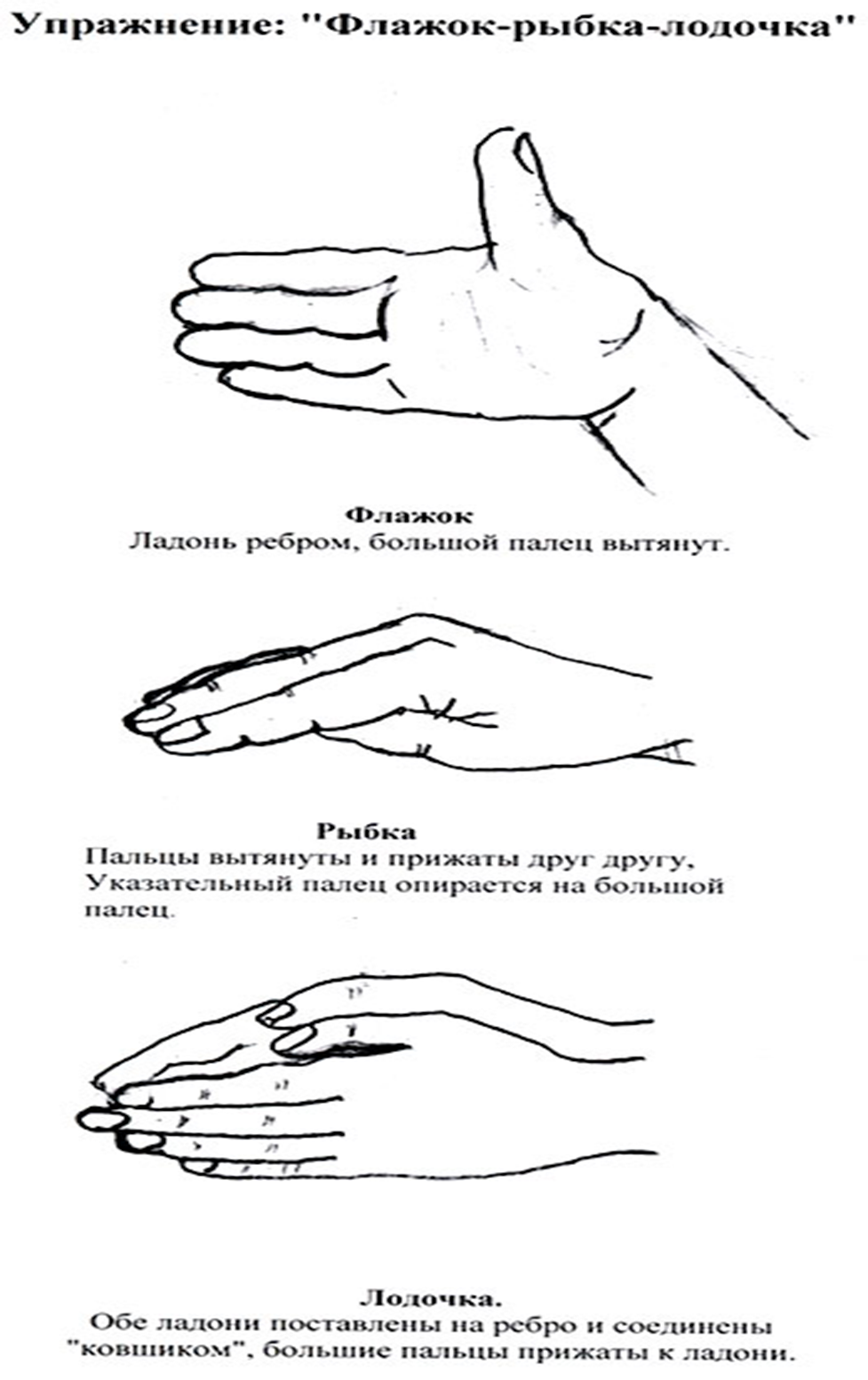 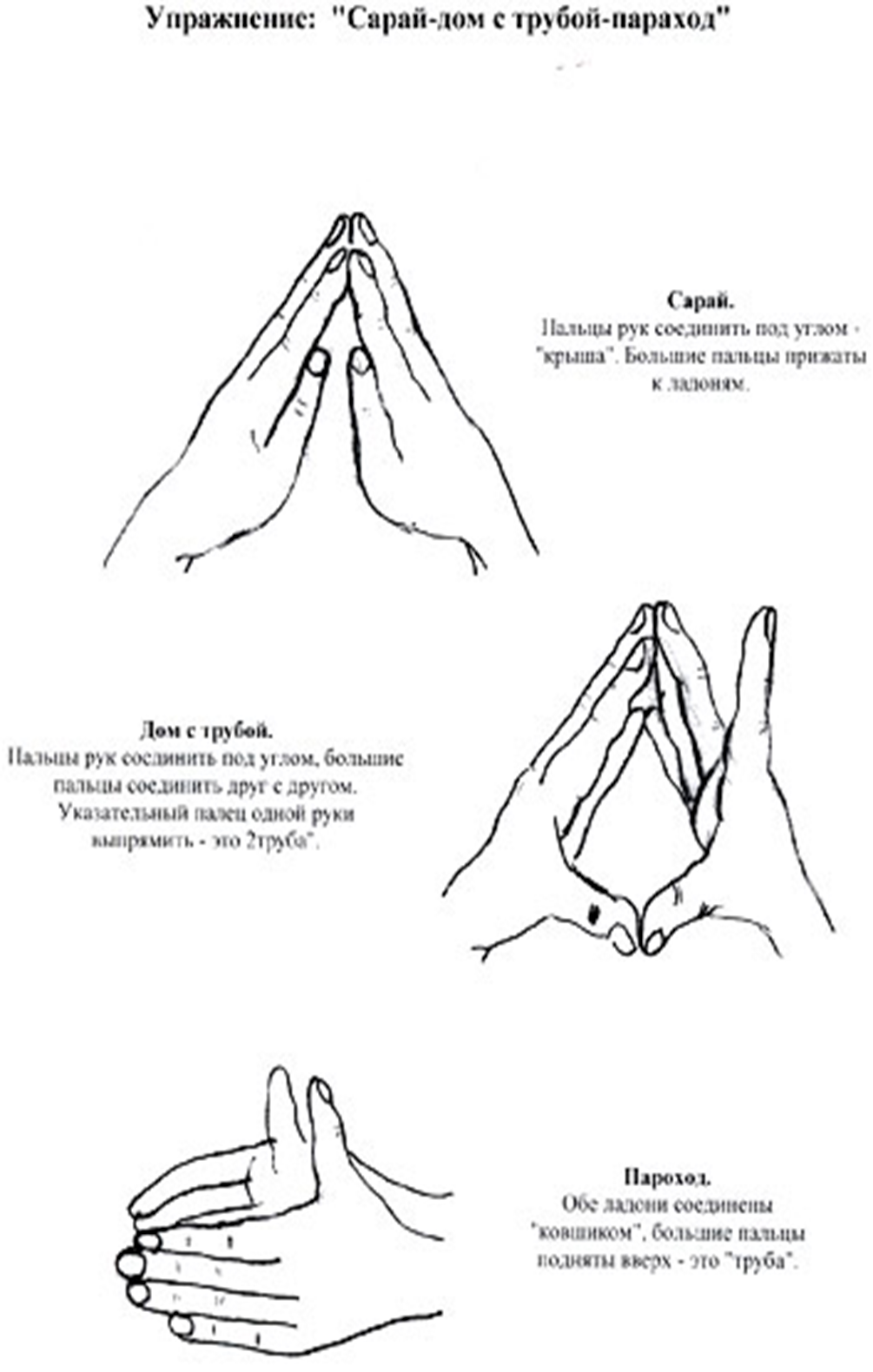 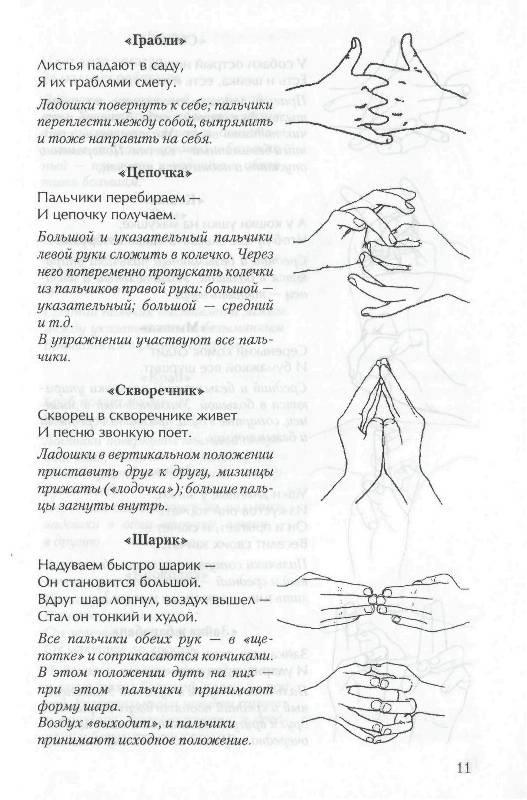 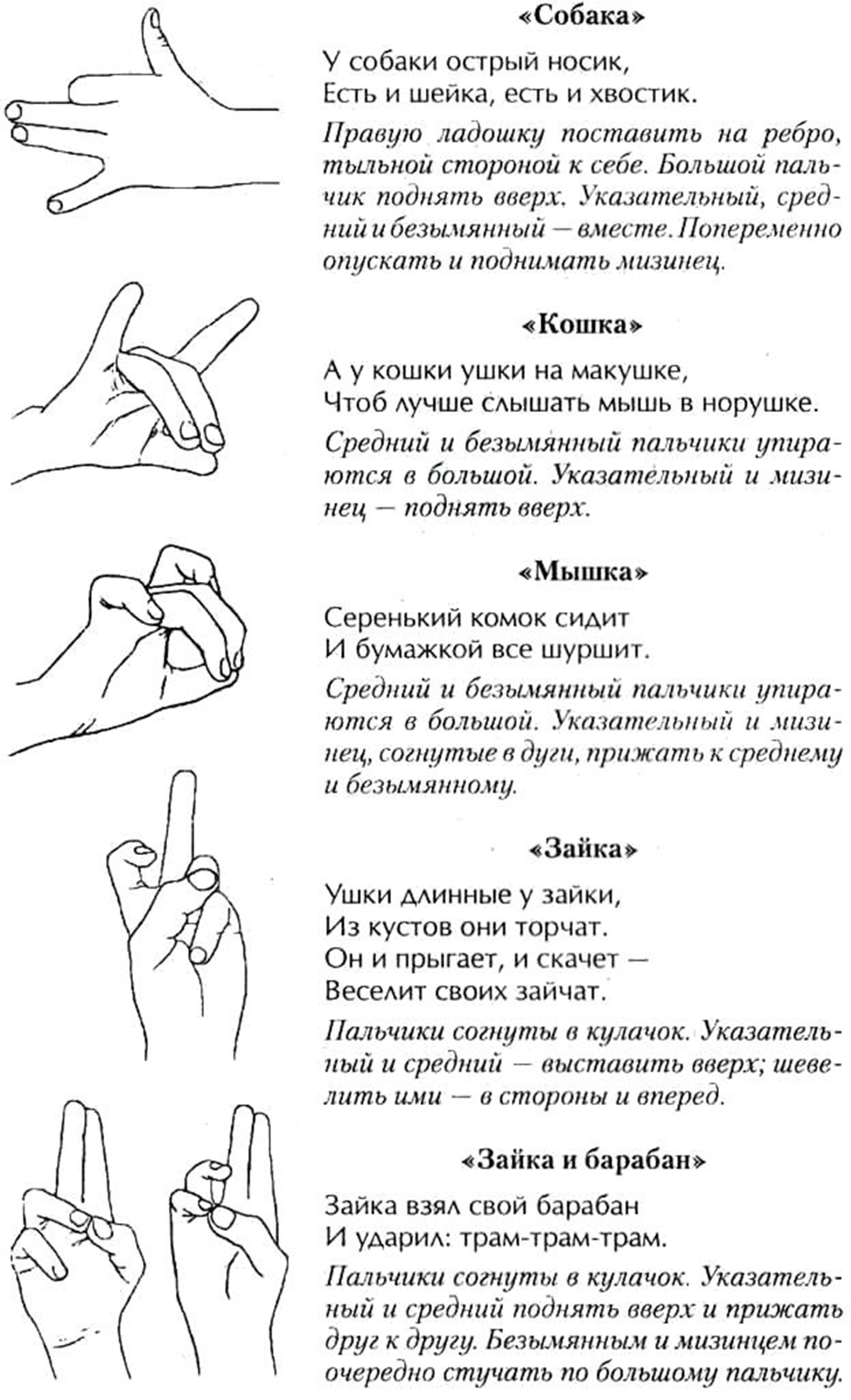 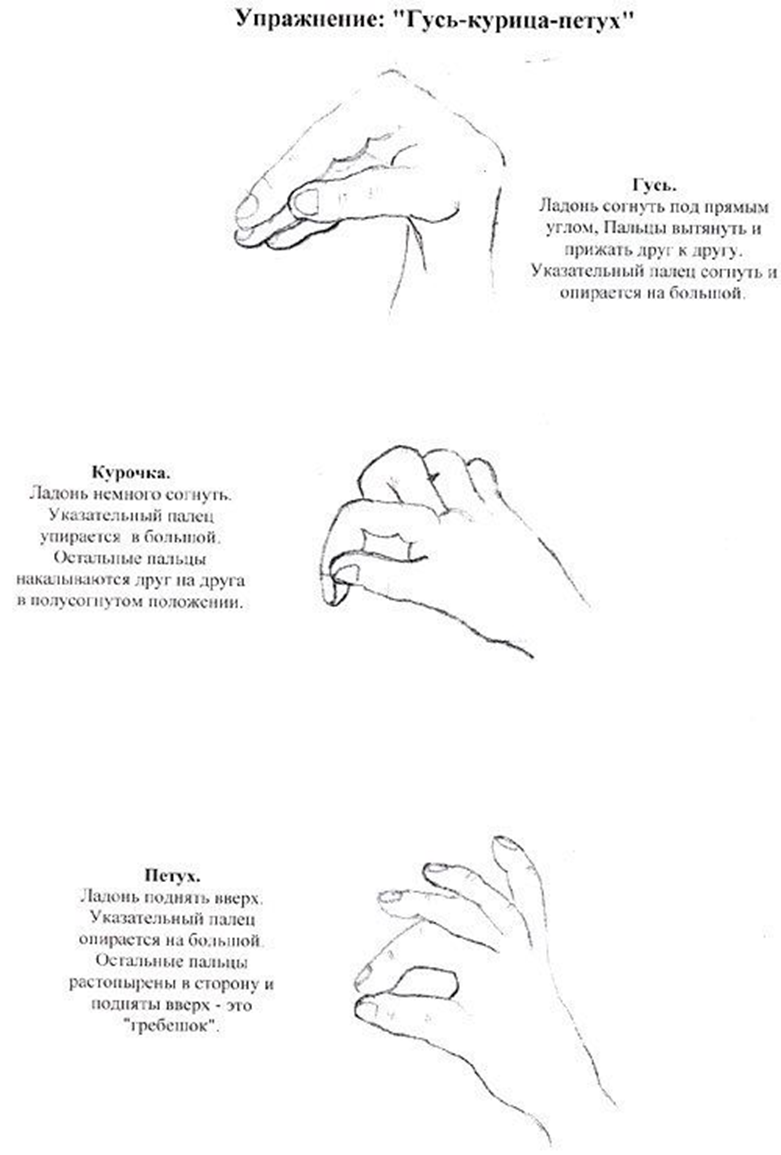 